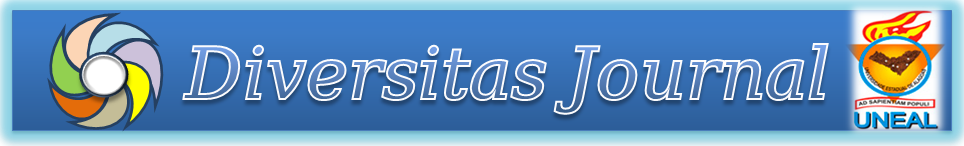 DECLARAÇÃO DE AUTORIA, CONTRIBUIÇÃO E RESPONSABILIDADEEu, (NOME DO AUTOR OU DOS AUTORES, COMPLETOS E SEM ABREVIAÇÃO), declaro, para fins de submissão a Revista Diversitas Journal que o artigo (TÍTULO DO ARTIGO COMPLETO) é original, inédito e não foi submetido a outro periódico, bem como expresso anuência acerca da Submissão e da Política Editorial, Diretrizes para Publicação e Declaração de Direito Autoral, que se aplicará em caso de publicação do trabalho supracitado.Declaro que o artigo deverá ser avaliado pelo processo: (   ) Às cegas        (   ) Às claras (Peer-Review)Acerca dos conflitos de interesse, declaro que na presente submissão (HÁ ou NÃO HÁ) conflitos de interesse com avaliadores e editores. (SE HOUVER: Nomeadamente,  INDICAR NOMES POR EXTENSO).Declaro a seguir a contribuição de autoria na construção do manuscrito submetido assumindo a responsabilidade pública do mesmo, em consonância com a CRedit (Contributor Roles Taxonomy) que é mantido pelo Consortia for Advancing Standards in Research Administration Information (CASRAI), conforme as Políticas de Submissão e Medidas contra Plágio da Diversitas Journal:(AUTOR 1): (FUNÇÃO REALIZADA NA CONSTRUÇÃO DO ARTIGO),(AUTOR 2): (FUNÇÃO REALIZADA NA CONSTRUÇÃO DO ARTIGO E ASSIM POR DIANTE).Cidade/UF,____/____/____________________________________________________________________Assinatura do(s) Autor(es)DECLARAÇÃO DE REVISÃO ORTOGRÁFICA E GRAMATICALEu, (NOME COMPLETO DO(A) REVISOR(A)), declaro, para fins de submissão a Revista Diversitas Journal que o artigo (TÍTULO DO ARTIGO COMPLETO), da autoria de (NOME COMPLETO DO(S) AUTOR(ES)) foi revisado por mim no que diz respeito aos elementos ortográficos, gramaticais e normas da APA.Cidade/ UF,___/___/_________________________________________________________________Assinatura do RevisorCPF:Formação Acadêmica: (Curso/ Instituição)Profissão/ Empresa: (Se houver)Revisor(a) desde: (Período)Contato: (E-mail)DECLARAÇÃO DE TRADUÇÃO DE IDIOMA ESTRANGEIROEu, (NOME COMPLETO DO(A) TRADUTOR(A)), declaro, para fins de submissão a Revista Diversitas Journal que o artigo (TÍTULO DO ARTIGO COMPLETO), da autoria de (NOME COMPLETO DO(S) AUTOR(ES)) foi traduzido por mim para o idioma (INGLÊS/ ESPANHOL).Cidade/ UF,___/___/_________________________________________________________________Assinatura do TradutorCPF:Formação: (Se for acadêmica: Curso/ Instituição; OU Nativo)Profissão/ Empresa: (Se houver)Tradutor(a) desde: (Período)Contato: (E-mail)